Liga zadaniowa z geografii klasa 7 - grudzieńWykonajcie polecenia na podstawie podręcznika oraz atlasu geograficznego.1. Odszukajcie na mapie najgłębszy punkt Morza Bałtyckiego. Następnie dokończcie poniższe zdania.Najgłębszym punktem Morza Bałtyckiego jest ____________________ o głębokości  _________________ m.Miejsce to znajduje się na ____________________ od wyspy ____________________.2. Uzupełnijcie tabelę właściwymi danymi dotyczącymi Bałtyku..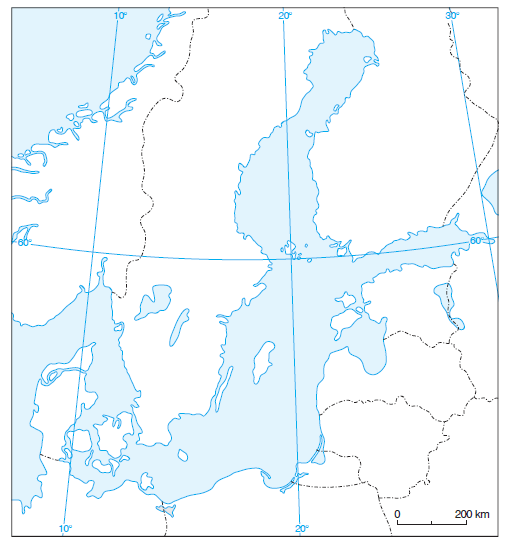 4. Zapiszcie nazwy zatok Morza Bałtyckiego i cieśnin łączących go z Morzem Północnym. Zaznaczcie je na mapie odpowiednimi literami.Zatoki Morza Bałtyckiego:A. _____________________________________________________B. _____________________________________________________C. _____________________________________________________D. _____________________________________________________E. _____________________________________________________Cieśniny łączące Morze Bałtyckie z Morzem Północnym:F. _____________________________________________________G. _____________________________________________________H. _____________________________________________________I. ______________________________________________________J. _____________________________________________________Średnia głębokośćŚrednia wysokość pływówŚrednia wysokość falŚrednie zasolenieŚrednia temperatura wód (latem i zimą)